 of HealthRadioactive Materials Program(804) 864-8150  of HealthRadioactive Materials Program(804) 864-8150 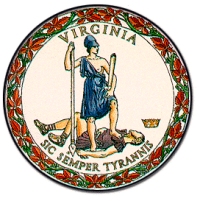 APPLICATION FOR A NEW RADIOACTIVE MATERIAL LICENSEAUTHORIZING THE USE OF INDUSTRIAL RADIOGRAPHYAPPLICATION FOR A NEW RADIOACTIVE MATERIAL LICENSEAUTHORIZING THE USE OF INDUSTRIAL RADIOGRAPHYAPPLICATION FOR A NEW RADIOACTIVE MATERIAL LICENSEAUTHORIZING THE USE OF INDUSTRIAL RADIOGRAPHYAPPLICATION FOR A NEW RADIOACTIVE MATERIAL LICENSEAUTHORIZING THE USE OF INDUSTRIAL RADIOGRAPHYAPPLICATION FOR A NEW RADIOACTIVE MATERIAL LICENSEAUTHORIZING THE USE OF INDUSTRIAL RADIOGRAPHYAPPLICATION FOR A NEW RADIOACTIVE MATERIAL LICENSEAUTHORIZING THE USE OF INDUSTRIAL RADIOGRAPHYAPPLICATION FOR A NEW RADIOACTIVE MATERIAL LICENSEAUTHORIZING THE USE OF INDUSTRIAL RADIOGRAPHYAPPLICATION FOR A NEW RADIOACTIVE MATERIAL LICENSEAUTHORIZING THE USE OF INDUSTRIAL RADIOGRAPHYThe Virginia Department of Health (VDH) is requesting disclosure of all information for the purpose of obtaining a radioactive material license.  Failure to provide any information may result in denial or delay of a radioactive material license.Instructions - Complete all items. Refer to VAREG ‘Guidance for Industrial Radiography Use.’  Use supplementary sheets where necessary.  Retain one copy and submit original of the entire application to: Virginia Department of Health, Radioactive Materials Program, , Room 730, . The Virginia Department of Health (VDH) is requesting disclosure of all information for the purpose of obtaining a radioactive material license.  Failure to provide any information may result in denial or delay of a radioactive material license.Instructions - Complete all items. Refer to VAREG ‘Guidance for Industrial Radiography Use.’  Use supplementary sheets where necessary.  Retain one copy and submit original of the entire application to: Virginia Department of Health, Radioactive Materials Program, , Room 730, . The Virginia Department of Health (VDH) is requesting disclosure of all information for the purpose of obtaining a radioactive material license.  Failure to provide any information may result in denial or delay of a radioactive material license.Instructions - Complete all items. Refer to VAREG ‘Guidance for Industrial Radiography Use.’  Use supplementary sheets where necessary.  Retain one copy and submit original of the entire application to: Virginia Department of Health, Radioactive Materials Program, , Room 730, . The Virginia Department of Health (VDH) is requesting disclosure of all information for the purpose of obtaining a radioactive material license.  Failure to provide any information may result in denial or delay of a radioactive material license.Instructions - Complete all items. Refer to VAREG ‘Guidance for Industrial Radiography Use.’  Use supplementary sheets where necessary.  Retain one copy and submit original of the entire application to: Virginia Department of Health, Radioactive Materials Program, , Room 730, . The Virginia Department of Health (VDH) is requesting disclosure of all information for the purpose of obtaining a radioactive material license.  Failure to provide any information may result in denial or delay of a radioactive material license.Instructions - Complete all items. Refer to VAREG ‘Guidance for Industrial Radiography Use.’  Use supplementary sheets where necessary.  Retain one copy and submit original of the entire application to: Virginia Department of Health, Radioactive Materials Program, , Room 730, . The Virginia Department of Health (VDH) is requesting disclosure of all information for the purpose of obtaining a radioactive material license.  Failure to provide any information may result in denial or delay of a radioactive material license.Instructions - Complete all items. Refer to VAREG ‘Guidance for Industrial Radiography Use.’  Use supplementary sheets where necessary.  Retain one copy and submit original of the entire application to: Virginia Department of Health, Radioactive Materials Program, , Room 730, . The Virginia Department of Health (VDH) is requesting disclosure of all information for the purpose of obtaining a radioactive material license.  Failure to provide any information may result in denial or delay of a radioactive material license.Instructions - Complete all items. Refer to VAREG ‘Guidance for Industrial Radiography Use.’  Use supplementary sheets where necessary.  Retain one copy and submit original of the entire application to: Virginia Department of Health, Radioactive Materials Program, , Room 730, . The Virginia Department of Health (VDH) is requesting disclosure of all information for the purpose of obtaining a radioactive material license.  Failure to provide any information may result in denial or delay of a radioactive material license.Instructions - Complete all items. Refer to VAREG ‘Guidance for Industrial Radiography Use.’  Use supplementary sheets where necessary.  Retain one copy and submit original of the entire application to: Virginia Department of Health, Radioactive Materials Program, , Room 730, . APPLICATION TYPEAPPLICATION TYPEAPPLICATION TYPEAPPLICATION TYPEAPPLICATION TYPEAPPLICATION TYPEAPPLICATION TYPEItem 1  Type Of Application  (Check box)  New LicenseItem 1  Type Of Application  (Check box)  New LicenseItem 1  Type Of Application  (Check box)  New LicenseItem 1  Type Of Application  (Check box)  New LicenseItem 1  Type Of Application  (Check box)  New LicenseItem 1  Type Of Application  (Check box)  New LicenseItem 1  Type Of Application  (Check box)  New LicenseCONTACT INFORMATIONCONTACT INFORMATIONCONTACT INFORMATIONCONTACT INFORMATIONCONTACT INFORMATIONCONTACT INFORMATIONCONTACT INFORMATIONItem 2  Name and Mailing Address Of Applicant:Item 2  Name and Mailing Address Of Applicant:Item 2  Name and Mailing Address Of Applicant:Item 3  Person To Contact Regarding Application:Name:        E-mail:      Telephone Number (Include area code) (   )    -     x      Item 3  Person To Contact Regarding Application:Name:        E-mail:      Telephone Number (Include area code) (   )    -     x      Item 3  Person To Contact Regarding Application:Name:        E-mail:      Telephone Number (Include area code) (   )    -     x      Item 3  Person To Contact Regarding Application:Name:        E-mail:      Telephone Number (Include area code) (   )    -     x      Applicant’s Telephone Number  (Include area code): Applicant’s Telephone Number  (Include area code): Applicant’s Telephone Number  (Include area code): Item 3  Person To Contact Regarding Application:Name:        E-mail:      Telephone Number (Include area code) (   )    -     x      Item 3  Person To Contact Regarding Application:Name:        E-mail:      Telephone Number (Include area code) (   )    -     x      Item 3  Person To Contact Regarding Application:Name:        E-mail:      Telephone Number (Include area code) (   )    -     x      Item 3  Person To Contact Regarding Application:Name:        E-mail:      Telephone Number (Include area code) (   )    -     x      LOCATION OF RADIOACTIVE MATERIALLOCATION OF RADIOACTIVE MATERIALLOCATION OF RADIOACTIVE MATERIALLOCATION OF RADIOACTIVE MATERIALLOCATION OF RADIOACTIVE MATERIALLOCATION OF RADIOACTIVE MATERIALLOCATION OF RADIOACTIVE MATERIALItem 4  Location of  Radioactive Material (Do not use Post Office Box):Item 4  Location of  Radioactive Material (Do not use Post Office Box):Item 4  Location of  Radioactive Material (Do not use Post Office Box):Item 4  Location of  Radioactive Material (Do not use Post Office Box):Item 4  Location of  Radioactive Material (Do not use Post Office Box):Item 4  Location of  Radioactive Material (Do not use Post Office Box):Item 4  Location of  Radioactive Material (Do not use Post Office Box):   Used                                                              Stored    Used and StoredAddress:   Permanent Cell FacilityAddress:   Permanent Cell FacilityAddress:   Permanent Cell FacilityTelephone Number (Include area code):Telephone Number (Include area code):   Used                                                              Stored    Used and StoredAddress:   Permanent Cell FacilityAddress:   Permanent Cell FacilityAddress:   Permanent Cell FacilityTelephone Number (Include area code):Telephone Number (Include area code):   Used                                                              Stored    Used and StoredAddress:  Permanent Cell FacilityAddress:  Permanent Cell FacilityAddress:  Permanent Cell FacilityTelephone Number (Include area code):Telephone Number (Include area code):Is industrial radiography performed at temporary job sites?:       Yes       NoIs industrial radiography performed at temporary job sites?:       Yes       NoIs industrial radiography performed at temporary job sites?:       Yes       NoIs industrial radiography performed at temporary job sites?:       Yes       NoIs industrial radiography performed at temporary job sites?:       Yes       NoIs industrial radiography performed at temporary job sites?:       Yes       NoRADIATION SAFETY OFFICERRADIATION SAFETY OFFICERItem 5  Radiation Safety Officer (RSO)  (Check all that apply)     The name of the proposed RSO and other potential designees who will be responsible for ensuring that the licensee’s radiation safety program is implemented in accordance with approved procedures.Item 5  Radiation Safety Officer (RSO)  (Check all that apply)     The name of the proposed RSO and other potential designees who will be responsible for ensuring that the licensee’s radiation safety program is implemented in accordance with approved procedures.RSO Name –     Tel (Include area code): (          )      -      x      E-mail:       RSO Name –     Tel (Include area code): (          )      -      x      E-mail:       AND     The above named individual will perform all duties and responsibilities as listed in Table 3 in Item 5 of VAREG ‘Guidance for Industrial Radiography Use’ and ensure proper oversight of the radiation safety program, including but not limited to, performing periodic on-site evaluations.OR     Alternative information is attached demonstrating how the listed individual will perform the duties and responsibilities and detailing how oversight of the radiation safety program will be conducted, including but not limited to, performing periodic on-site evaluations.AND     We will demonstrate that the RSO has sufficient independence and direct communication with responsible management officials by providing a copy of an organizational chart by position and will confirm that the RSO has day-to-day oversight of the radiation safety activities.AND EITHER     We will provide the specific training and experience of the RSO.  Include the following:Specific dates of certification and/or training in radiation safety.Documentation to show that the RSO has a minimum of 2,000 hours of hands-on experience as a qualified radiographer in industrial radiographic operations.Documentation to show that the RSO has obtained formal training in the establishment and maintenance of a radiation protection program.OR     We will provide alternative information demonstrating that the proposed RSO is qualified by training and experience (e.g. Board Certification by the American Board of Health Physicists, completion of a bachelor’s and/or master’s degree in the sciences with at least one year of experience in the conduct of a radiation safety program of comparable size and scope) documentation to show that the RSO has obtained formal training in the establishment and maintenance of a radiation protection program.AND     The above named individual will perform all duties and responsibilities as listed in Table 3 in Item 5 of VAREG ‘Guidance for Industrial Radiography Use’ and ensure proper oversight of the radiation safety program, including but not limited to, performing periodic on-site evaluations.OR     Alternative information is attached demonstrating how the listed individual will perform the duties and responsibilities and detailing how oversight of the radiation safety program will be conducted, including but not limited to, performing periodic on-site evaluations.AND     We will demonstrate that the RSO has sufficient independence and direct communication with responsible management officials by providing a copy of an organizational chart by position and will confirm that the RSO has day-to-day oversight of the radiation safety activities.AND EITHER     We will provide the specific training and experience of the RSO.  Include the following:Specific dates of certification and/or training in radiation safety.Documentation to show that the RSO has a minimum of 2,000 hours of hands-on experience as a qualified radiographer in industrial radiographic operations.Documentation to show that the RSO has obtained formal training in the establishment and maintenance of a radiation protection program.OR     We will provide alternative information demonstrating that the proposed RSO is qualified by training and experience (e.g. Board Certification by the American Board of Health Physicists, completion of a bachelor’s and/or master’s degree in the sciences with at least one year of experience in the conduct of a radiation safety program of comparable size and scope) documentation to show that the RSO has obtained formal training in the establishment and maintenance of a radiation protection program.TRAINING FOR RADIOGRAPHERS AND RADIOGRAPHER’S ASSISTANTSTRAINING FOR RADIOGRAPHERS AND RADIOGRAPHER’S ASSISTANTSItem 6  Training For Radiographers and Radiographer’s Assistants  (Check box and attach requested information)Item 6  Training For Radiographers and Radiographer’s Assistants  (Check box and attach requested information)     We will submit the information outlined in section titled ‘Training for Radiographers and Radiographer’s Assistants’ in           VAREG ‘Guidance for Industrial Radiography Use’.     We will submit the information outlined in section titled ‘Training for Radiographers and Radiographer’s Assistants’ in           VAREG ‘Guidance for Industrial Radiography Use’.RADIOACTIVE MATERIALRADIOACTIVE MATERIALItem 7  Sealed Source Radioactive Material  (Attach additional pages if necessary)Item 7  Sealed Source Radioactive Material  (Attach additional pages if necessary)Element and mass numberExposure device manufacturer and model numberMaximum activity per radionuclide and total maximum activity in possessionSource changer manufacturer and model numberIs Depleted Uranium used as a shielding material?       Yes       NoOnly radiographic exposure devices, source assemblies or sealed sources, and associated equipmentwhich meets the requirements specified in 12VAC5-481-1210 will be used in radiographic operations.           Yes       NoIs Depleted Uranium used as a shielding material?       Yes       NoOnly radiographic exposure devices, source assemblies or sealed sources, and associated equipmentwhich meets the requirements specified in 12VAC5-481-1210 will be used in radiographic operations.           Yes       NoFINANCIAL ASSURANCE AND RECORDKEEPING FOR DECOMMISSIONINGFINANCIAL ASSURANCE AND RECORDKEEPING FOR DECOMMISSIONINGItem 8  Financial Assurance and Recordkeeping For Decommissioning  (Check both boxes)     We shall maintain drawings and records important to decommissioning and will transfer these records to a new licensee before licensed activities are transferred in accordance with 12VAC5-481-500 B or assign the records to the agency before the license is terminated.AND     If financial assurance is required, submit evidence per 12VAC5-481-450 C.Item 8  Financial Assurance and Recordkeeping For Decommissioning  (Check both boxes)     We shall maintain drawings and records important to decommissioning and will transfer these records to a new licensee before licensed activities are transferred in accordance with 12VAC5-481-500 B or assign the records to the agency before the license is terminated.AND     If financial assurance is required, submit evidence per 12VAC5-481-450 C.FACILITIES AND EQUIPMENTFACILITIES AND EQUIPMENTItem 9  Facilities and Equipment  (Check box and attach requested information)     We will submit the required information as listed in the section titled ‘Facilities and Equipment’ of VAREG ‘Guidance for Industrial           Radiography Use’.Item 9  Facilities and Equipment  (Check box and attach requested information)     We will submit the required information as listed in the section titled ‘Facilities and Equipment’ of VAREG ‘Guidance for Industrial           Radiography Use’.RADIATION SAFETY PROGRAMRADIATION SAFETY PROGRAMItem 10  Radiation Safety ProgramItem 10  Radiation Safety ProgramItem 10.1  Radiation Safety Program AuditThe applicant is not required to submit its audit program to the agency for review during the licensing phase. This matter will be examined during an inspection. Item 10.1  Radiation Safety Program AuditThe applicant is not required to submit its audit program to the agency for review during the licensing phase. This matter will be examined during an inspection. Item 10.2  Termination Of Activities (Check box)     We will notify the agency, in writing, within 60 days of the decision to permanently cease radioactive material use.   (12VAC5-481-500)Item 10.2  Termination Of Activities (Check box)     We will notify the agency, in writing, within 60 days of the decision to permanently cease radioactive material use.   (12VAC5-481-500)Item 10.3  Instruments  (Check all boxes that apply)     We will possess and use radiation survey meter(s) that meets the Criteria in the section titled ‘Instruments’ in VAREG ‘Guidance for Industrial Radiography Use’.           AND EITHERItem 10.3  Instruments  (Check all boxes that apply)     We will possess and use radiation survey meter(s) that meets the Criteria in the section titled ‘Instruments’ in VAREG ‘Guidance for Industrial Radiography Use’.           AND EITHER     The calibration will be performed by a VDH, NRC or another  licensee specifically authorized to perform instrument calibration.OR     We will follow the survey meter calibration procedures in accordance with Appendix J in VAREG ‘Guidance for Industrial Radiography Use’. OR     We will submit alternate procedures.  (Procedures are attached)         Note:  Identify the qualifications of the individuals who will perform the calibrations if performed by the applicant.Item 10.4  Material Receipt and Accountability (Check box)     Quarterly physical inventories (not to exceed 3 months) will be conducted of all sealed sources and/or devices containing radioactive material(including depleted uranium) and the information contained in the discussion section titled ‘Material Receipt and Accountability’ in VAREG‘Guidance for Industrial Radiography Use’ will be documented. Item 10.5  Leak Tests  (Check one box)     Leak tests analysis will be performed by an organization authorized by VDH, the NRC or another Agreement State to provide leak testing services to other licensees; or by using a leak test kit supplied by an organization licensed by VDH, the NRC or another Agreement State to provide leak test kits to other licensees according to kit suppliers' instructions.List the name and license number of organization authorized to perform or analyze leak test (Specify whether VDH, NRC, or another ):Organization Name       _____________________                      License Number        __________________Issuing Entity            __________________         Note:  An alternate organization may be used to perform or analyze leak test, without amending the license, provided the organization is          specifically authorized by VDH, the NRC or another . OR     We will perform our own leak testing and sample analysis.  We will follow the procedures in Appendix K of VAREG ‘Guidance for Industrial Radiography Use.’ OR     We will submit alternative procedures. (Procedures are attached)Item 10.6  Occupational Dosimetry  (Check all boxes that apply)      We will provide dosimetry processed and evaluated by a NVLAP-approved processor that is exchanged monthly.AND     The required personnel monitoring equipment, including 0 to 2 mSv (200 mrem) dosimeters or electronic personal dosimeters, will be worn by radiographic personnel.AND     Alarming ratemeters set to alarm at plus or minus 20% of 500 mrem/hour will be worn by all radiography personnel.          Note: Radiography personnel at permanent radiography installations where other appropriate alarming or warning devices are in use do not need alarming ratemeters.AND     Pocket dosimeters and alarm ratemeters will be checked for correct response at intervals not to exceed 12 months.AND EITHER     If adjustment is necessary, the devices will be returned to the manufacturer.OR                If adjustment is necessary, procedures for adjustments are described.Item 10.7  Public Dose No response is required, in this license application, however the licensee’s evaluation of public dose will be examined during an inspection.Item 10.8 Quarterly Maintenance  (Check both boxes)     We have included procedures for quarterly maintenance as part of the operating and emergency procedures. AND     Before using a new sealed source/device combination, we will have written inspection and maintenance procedures that address the use of new equipment as a Type B transport package.  In addition, we will provide training to radiographic personnel before using a new sealed source/device combination.OPERATING AND EMERGENCY PROCEDURESItem 10.9  Operating and Emergency Procedures  Operating and emergency procedures must be submitted to the agency for review.Item 10.9.1  Handling and Use Of Sealed Sources and Radiography Exposure Devices (Check box)     We have included the following in the operating and emergency procedures:Step-by-step instructions for using each type of radiographic devices;Instructions for performing source exchanges; andInstructions for crankout devices should be separate from those for pipeliner devices.Item 10.9.2  Methods and Occasions For Conducting Radiation Surveys  (Check box)     We have included in the operating and emergency procedures all surveys as described in the section titled ‘Methods and Occasions For           Conducting Radiation Surveys’ in VAREG ‘Guidance for Industrial Radiography Use’.  Item 10.9.3  Methods For Controlling Access To Radiographic Areas  (Check box)     We have included procedures to control access to radiographic operations and storage areas in the operating and emergency procedures.Item 10.9.4  Methods and Occasions For Locking and Securing Radiographic Exposure Devices, Storage Containers, and                      Sealed Sources  (Check box)     We have included procedures for locking and securing radiographic equipment in the operating and emergency procedures.Item 10.9.5  Personnel Monitoring and The Use Of Personnel Monitoring Equipment  (Check box)     We have included instructions for proper use of personnel monitoring equipment in the operating and emergency procedures.Item 10.9.6  Transporting Sealed Sources To Field Locations, Securing Exposure Devices and Storage Containers In Vehicles,                      Posting Vehicles, and Controlling Sealed Sources During Transportation  (Check one box)     We have included procedures for transporting sealed sources containing radioactive material, exposure devices, and source changers in the operating and emergency procedures.	OR     Not Applicable (Devices are not transported)Item 10.9.7 Daily Inspection and Maintenance Of Radiography Equipment  (Check box)     We have included procedures for daily inspection and maintenance of radiography equipment in our operating and emergency procedures.Item 10.9.8  Ratemeter Alarms Or Off-Scale Dosimeter Readings  (Check box)     We have addressed ratemeter alarms or off-scale dosimeters in the operating and emergency procedures.Item 10.9.9 Procedure For Identifying and Reporting Defects and Non-Compliance  (Check box)     We have included procedures for notifying management of equipment malfunction or defect in the operating and emergency procedures.Item 10.9.10  Required Notifications   (Check box)     We have included appropriate instructions for notifying the RSO and/or other personnel in the operating and emergency procedures.Item 10.9.11  Minimizing Exposure Of Persons In The Event Of An Accident  (Check box)     We have included instructions for minimizing exposure of persons in the event of an accident in the operating and emergency procedures.Item 10.9.12  Source Retrieval  (Check one box)     We will not perform source retrieval and will use the services of a person specifically licensed by VDH, NRC or another  to perform the retrievals of our sources.OR     We will perform source retrieval.  We have included source retrieval procedures in the operating and emergency procedures and submit specific            training for agency review.  Item 10.9.13  Maintenance Of Records  (Check box)     We have included procedures which ensure proper maintenance of records in the operating and emergency procedures.Waste ManagementWaste ManagementItem 11  Waste Management  (Check box)     We will return the radiography sealed source(s) to the manufacturer for disposal or transfer the radiography sealed source(s) to a specific           licensee authorized by VDH, the NRC or another Agreement State to receive radioactive material.Item 11  Waste Management  (Check box)     We will return the radiography sealed source(s) to the manufacturer for disposal or transfer the radiography sealed source(s) to a specific           licensee authorized by VDH, the NRC or another Agreement State to receive radioactive material.LICENSE FEELICENSE FEEItem 12  License Fees  (Refer to 12VAC5-490.)Item 12  License Fees  (Refer to 12VAC5-490.)Application Fee Enclosed:  Yes     Amount Enclosed ___________________Application Fee Enclosed:  Yes     Amount Enclosed ___________________CERTIFICATION  (To be signed by an individual authorized to make binding commitments on behalf of the applicant.)CERTIFICATION  (To be signed by an individual authorized to make binding commitments on behalf of the applicant.)Item 13I hereby certify that this application was prepared in conformance with 12VAC5-481 ‘Virginia Radiation Protection Regulations’ and that all information contained herein, including any supplements attached hereto, is true and correct to the best of my knowledge and belief.Item 13I hereby certify that this application was prepared in conformance with 12VAC5-481 ‘Virginia Radiation Protection Regulations’ and that all information contained herein, including any supplements attached hereto, is true and correct to the best of my knowledge and belief.SIGNATURE - Applicant Or Authorized IndividualDate signedPrint Name and Title of above signatoryPrint Name and Title of above signatory